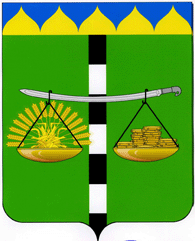   АДМИНИСТРАЦИЯ БЕЙСУГСКОГО СЕЛЬСКОГО ПОСЕЛЕНИЯ
ВЫСЕЛКОВСКОГО РАЙОНАПРОЕКТ ПОСТАНОВЛЕНИЯот __18.11.2016________                                                                    № __152_поселок Бейсуг«Об утверждении Положения о порядке проведения аттестации руководителей муниципальных унитарных предприятий»В целях повышения эффективности работы муниципальных унитарных предприятий и в соответствии с частью  2 статьи 21 Федерального закона от 14.11.2002 № 161-ФЗ «О государственных и муниципальных унитарных предприятиях», руководствуясь Постановлением Правительства РФ от 16 марта 2000 года № 234 "О порядке заключения трудовых договоров и аттестации руководителей федеральных государственных унитарных предприятий", Уставом муниципального образования Бейсугского сельского поселения Выселковский район, п о с т а н о в л я ю:1. Утвердить Положение о порядке проведения аттестации руководителей муниципальных унитарных предприятий Бейсугского сельского поселения Выселковского района (прилагается).2. Настоящее постановление обнародовать и разместить на официальном сайте администрации муниципального образования Бейсугское сельское поселение в составе муниципального образования Выселковский район.3. Контроль за выполнением настоящего постановления оставляю за собой.4. Настоящее постановление вступает в силу после его официального обнародования. Глава Бейсугского сельского поселения  Выселковского района							         О.А. ДрагуноваПРИЛОЖЕНИЕ 	УТВЕРЖДЕНОпостановлением администрации
Бейсугского сельского поселенияВыселковского района
от ___________ № ____________ПОЛОЖЕНИЕо проведении аттестации руководителеймуниципальных унитарных предприятий1. Настоящее Положение устанавливает порядок проведения аттестации руководителей муниципальных унитарных предприятий (далее именуются - предприятия).Аттестации не подлежат руководители предприятий, проработавшие в занимаемой должности менее одного года, и беременные женщины.Руководители предприятий, находящиеся в отпуске по уходу за ребенком, подлежат аттестации не ранее чем через год после выхода на работу.2. Целями аттестации руководителей предприятий являются:а) объективная оценка деятельности руководителей предприятий и определение их соответствия занимаемой должности;б) оказание содействия в повышении эффективности работы предприятий;в) стимулирование профессионального роста руководителей предприятий.3. Для проведения аттестации администрация муниципального образования Бейсугское сельское поселение в составе муниципального образования Выселковский район, уполномочена создавать аттестационную комиссию (далее именуется – исполнительный орган местного самоуправления):а) образует аттестационную комиссию (в зависимости от специфики деятельности предприятий);б) составляет списки руководителей подведомственных предприятий, подлежащих аттестации, и график ее проведения;в) готовит необходимые документы для работы аттестационной комиссии;г) утверждает подготовленный аттестационной комиссией перечень вопросов для аттестационных тестов.4. Аттестационная комиссия состоит из председателя, заместителя председателя, секретаря и членов комиссии. К работе аттестационной комиссии могут привлекаться эксперты с правом совещательного голоса.Состав аттестационной комиссии утверждается руководителем органа местного самоуправления.При проведении аттестации, результаты которой могут послужить основанием для увольнения руководителя предприятия в соответствии с подпунктом «б» пункта 3 статьи 81 Трудового кодекса Российской Федерации, в состав аттестационной комиссии в обязательном порядке включается член комиссии от соответствующего выборного профсоюзного органа, если коллективным договором не установлен иной порядок обязательного участия выборного профсоюзного органа в рассмотрении вопросов, связанных с расторжением трудового договора по инициативе работодателя.5. График проведения аттестации утверждается руководителем органа местного самоуправления и доводится до сведения каждого аттестуемого не позднее чем за месяц до начала аттестации.В графике указываются:дата и время проведения аттестации;дата представления в аттестационную комиссию необходимых документов.6. Решения аттестационной комиссии принимаются большинством голосов присутствующих на заседании членов комиссии с правом решающего голоса. Комиссия правомочна решать вопросы, отнесенные к ее компетенции, если на заседании присутствуют не менее половины ее членов с правом решающего голоса. При равенстве голосов принимается решение, за которое голосовал председательствующий на заседании.В случае, когда присутствие члена комиссии на заседании невозможно по уважительным причинам (болезнь, командировка и т.п.), должна производиться его замена с внесением соответствующего изменения в состав комиссии.7. Решения аттестационной комиссии оформляются протоколами, которые подписываются присутствующими на заседании членами аттестационной комиссии, имеющими право решающего голоса. При подписании протоколов мнение членов комиссии выражается словами «за» или «против».8. Аттестация проводится в форме тестовых испытаний и (или) собеседования.Форма проведения аттестации определяется аттестационной комиссией.9. Аттестационная комиссия:а) готовит перечень вопросов для аттестационных тестов;б) составляет и утверждает аттестационные тесты;в) устанавливает количество (либо процент) правильных ответов, определяющих успешное прохождение аттестации.Количество правильных ответов, определяющих успешное прохождение аттестации, не может быть менее двух третей общего их числа.Перечень вопросов периодически пересматривается.10. Аттестационные тесты составляются на основе общего перечня вопросов и должны обеспечивать проверку знания руководителем предприятия:а) отраслевой специфики предприятия;б) правил и норм по охране труда и экологической безопасности;в) основ гражданского, трудового, налогового, банковского законодательства;г) основ управления предприятиями, финансового аудита и планирования;д) основ маркетинга;е) основ оценки бизнеса и оценки недвижимости.Аттестационный тест должен содержать не менее 50 вопросов.11. В результате аттестации руководителю предприятия дается одна из следующих оценок:соответствует занимаемой должности;не соответствует занимаемой должности.Аттестационная комиссия также вправе одобрить проект решения органа местного самоуправления о расторжении трудового договора с руководителем предприятия в соответствии с пунктом 2 статьи 278 Трудового кодекса Российской Федерации.12. Уведомление о результатах аттестации выдается руководителю предприятия либо высылается по почте (заказным письмом) не позднее 5 дней с даты прохождения аттестации. Выписка из протокола аттестационной комиссии приобщается к личному делу руководителя предприятия.Начальник общего отдела администрации Бейсугского сельского поселенияВыселковского района						                  Е.А.Лиходедова